ADIYAMAN ÜNİVERSİTESİ..……FAKÜLTESİ / YO / MYOÖğrenci Tarafından Doldurulacak Kısım2.     Staj Yapılan Kurum Tarafından Doldurulacak Kısım3.    Staj Komisyonu Tarafından Doldurulacak KısımBu formun doldurularak  Adıyaman Üniversitesi  ………..  Fakültesi /YO/MYO/ 02040  …………………../Adıyaman adresinegönderilmesi gerekmektedir. (Formun kapalı zarfta gönderilmesi rica olunur)ADYÜ. ………Fakültesi/YO/MYO Staj Komisyonu: Tel 0416……….     Fax :0416……. 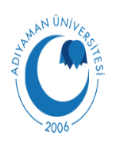 ADIYAMAN ÜNİVERSİTESİ – (ADYÜ)ÖĞRENCİ STAJI DEGERLENDİRME FORMUADI SOYADINUMARASIFOTOĞRAF VE MÜHÜRT.C. KİMLİK NOYARIYILIFOTOĞRAF VE MÜHÜRBABA ADISTAJ SÜRESİFOTOĞRAF VE MÜHÜRDOĞUM TARİHİve YERİSGK NOFOTOĞRAF VE MÜHÜRSTAJ12  345FOTOĞRAF VE MÜHÜRÖĞRENCİNİNSTAJA BAŞLAMA TARİHİDEĞERLENDİRMEABCDEÖĞRENCİNİNSTAJI BİTİRME TARİHİİŞE DEVAMIÖĞRENCİNİNÇALIŞTIĞI GÜN SAYISIÇALIŞKANLIĞIÖĞRENCİNİNÇALIŞMADIĞI GÜNSAYISIAMİRLERİNE VE ÇALIŞANLARA KARŞI DAVRANIŞIİŞLETMENİN ADRESİİŞLETMENİN ADRESİGENEL BAŞARIDURUMUİŞLETMENİN İLETİŞİM BİLGİLERİİŞLETMENİN İLETİŞİM BİLGİLERİ(A- Pekiyi  B- İyi  C- Orta  D-Geçer  E-Geçmez )(A- Pekiyi  B- İyi  C- Orta  D-Geçer  E-Geçmez )(A- Pekiyi  B- İyi  C- Orta  D-Geçer  E-Geçmez )(A- Pekiyi  B- İyi  C- Orta  D-Geçer  E-Geçmez )(A- Pekiyi  B- İyi  C- Orta  D-Geçer  E-Geçmez )(A- Pekiyi  B- İyi  C- Orta  D-Geçer  E-Geçmez )FORMU DOLDURAN İŞLETME YETKİLİSİNİNADI SOYADIONAYİŞLETME MÜDÜRÜFORMU DOLDURAN İŞLETME YETKİLİSİNİNGÖREVİONAYİŞLETME MÜDÜRÜFORMU DOLDURAN İŞLETME YETKİLİSİNİNTARİHONAYİŞLETME MÜDÜRÜFORMU DOLDURAN İŞLETME YETKİLİSİNİNİMZAONAYİŞLETME MÜDÜRÜSTAJ KOMİSYONU DEĞERLENDİRMESİNOTDEFTERİN DÜZENLENMESİSÖZLÜ SINAVSONUÇKOMİSYON ÜYELERİKOMİSYON ÜYELERİİMZASTAJ KOMİSYON KARARI………   iş günü kabuledilmiştir./edilmemiştir.…../……/20…ONAYADI SOYADISTAJ KOMİSYON KARARI………   iş günü kabuledilmiştir./edilmemiştir.…../……/20…ONAYADI SOYADISTAJ KOMİSYON KARARI………   iş günü kabuledilmiştir./edilmemiştir.…../……/20…ONAYADI SOYADISTAJ KOMİSYON KARARI………   iş günü kabuledilmiştir./edilmemiştir.…../……/20…ONAY